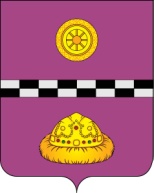 ПОСТАНОВЛЕНИЕот  10  октября  2013г.                                                                              №  692О награждении Почётной грамотой администрации  муниципального района «Княжпогостский» За многолетний добросовестный труд на благо Княжпогостского района ПОСТАНОВЛЯЮ: Наградить  Почётной грамотой администрации муниципального района «Княжпогостский»:Размыслову Гульнару Сагитовну, главу  крестьянско-фермерского хозяйства «Динара».Руководитель  администрации                                                        В.И. Ивочкин